Czwartek 17.04.2020rKlasa IIIOET1. Wytnij wyrazy, z rozsypanki ułóż i wklej do zeszytu następujące zdanie:DZISIAJ JEST PIĄTEKJeśli nie masz możliwości wklejenia zdania to postaraj się go przepisać do zeszytu.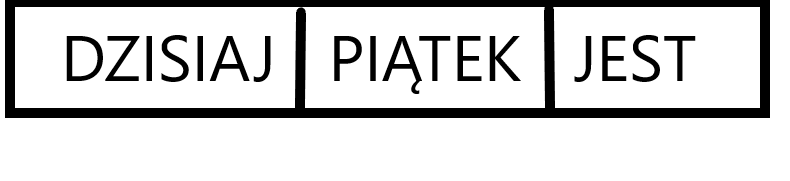 Wyjrzyj przez okno i sprawdź jaką mamy dzisiaj pogodę, a następnie narysuj w zeszycie symbol określający pogodę.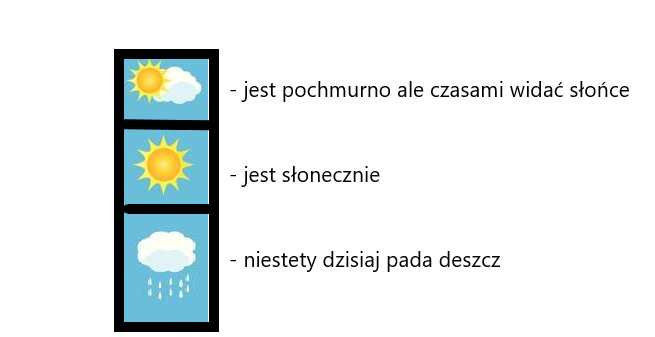 2. Zapoznaj się z filmikiem dotyczącym budowy ciała, rozmnażania oraz rozwoju żaby.https://www.youtube.com/watch?v=gfKhRnQu-PU3. Zapoznaj się z ilustracją przedstawiającą rozwój żaby: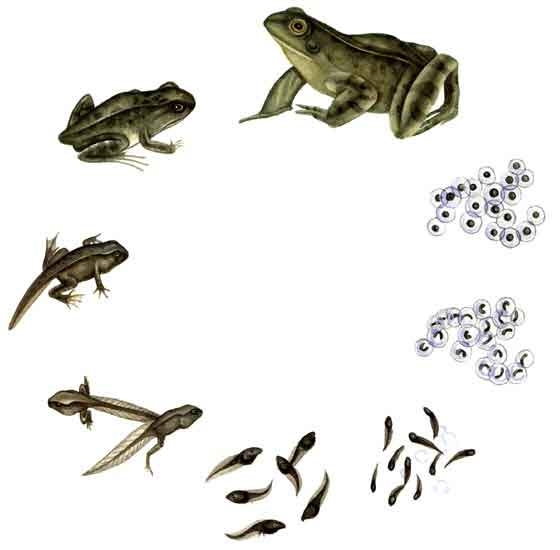 Czwartek 17.04.2020rKlasa IIIOETWytnij poniższe puzzle a następnie ułóż je i wklej do zeszytu. Wzoruj się na fotografii zamieszczonej powyżej. 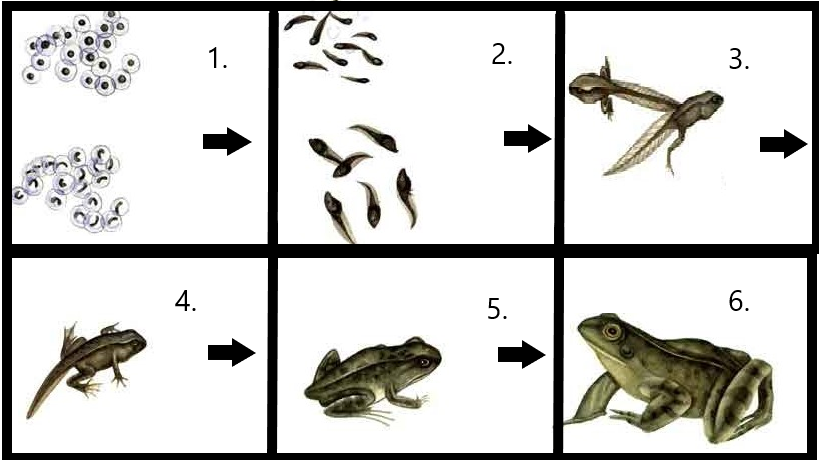 3. Przyporządkuj zbiory zwierząt do odpowiadającej im liczby: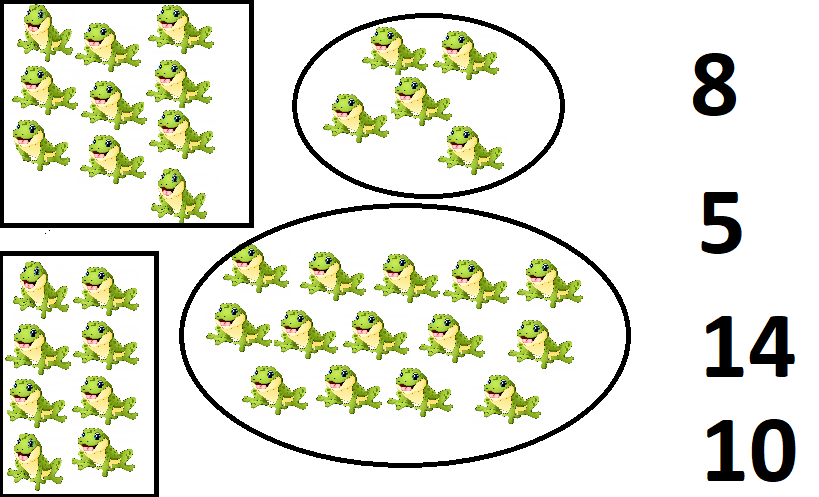 